Unit 9 - MBacteria and VirusesChapter 2(Holt Book A)  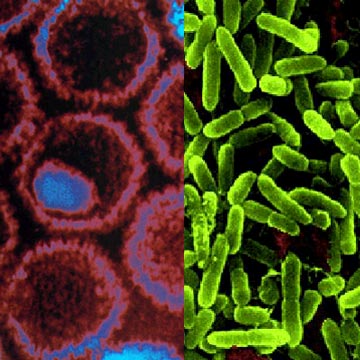 Chapter 2 Section 1: Bacteria and VirusesChapter 2 Section 2: Bacteria’s Role in the WorldChapter 2 Section 3: VirusesName _____________________________________________ Period_____Bacteria and Viruses SyllabusVocabulary:SECTION 1: BACTERIA AND ARCHAEA prokaryotebinary fissionendospore cyanobacteriaflagellaSECTION 2: BACTERIA’S ROLE IN THE WORLD bioremediationnitrogen fixationantibioticpathogenic bacteriagenetic engineeringSECTION 3: VIRUSES virushostparasite:	Chapter 2 Section 1:  Pages 22-29Chapter 2 Section 2:  Pages 30-33Chapter 2 Section 3:  Pages 34-37Assignments:	At home expectations: (CHECK OFF WHEN COMPLETED)Learn vocabulary and definitions.Read the chapter and complete the “Directed Readings” for Section 1, 2 and 3.Make Flashcards or Two-Column Notes for the vocabulary words – study 2 mins EVERY DAY!Complete Yogurt Lab questionsComplete Chapter ReviewStudy for Chapter Test by reviewing the vocabulary, reviewing the DRA, Chapter Review, Study Guide, and the notes and activities.Completed anything not completed in class.Anything not completed in the packet due to absence. Dates of absence_________________Class work:Class Notes.Video Notes.Bacteria Webquest Group Projects and Presentations/NotesClassroom demonstrations/activities on bacteria and virusesBacteria or Virus worksheetYogurt LabUnit Test.Expected Completion Date:  _____________________________________________Unit Vocabulary DefinitionsSECTION 1: BACTERIA AND ARCHAEA Pages 22-29SECTION 2: BACTERIA’S ROLE IN THE WORLD Pages 30-33SECTION 3: VIRUSES Pages 34-37Section 1 - Class Notes on BacteriaCharacteristics of Bacteria and Archaea__________________________________________________________________________________ __________________________________________________________________________________ __________________________________________________________________________________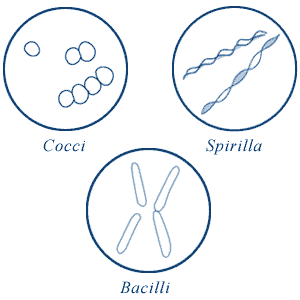 Three Shapes of Bacteria______________________________________________________________________________________________________________________________________________________________________________________________________________________________________________________No Nucleus!____________________________________________________________________________________________________________________________________________________________________Prokaryotic Reproduction____________________________________________________________________________________________________________________________________________________________________Endospores____________________________________________________________________________________________________________________________________________________________________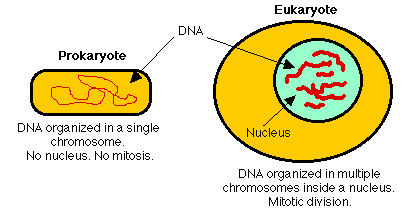 Domain Bacteria – Classification of Bacteria____________________________________________________________________________________________________________________________________________________________________Consumers- ________________________________________________________________________ Producers - ________________________________________________________________________Decomposers - _____________________________________________________________________ Cyanobacteria - _____________________________________________________________________ __________________________________________________________________________________ ________________________________________________________________________________Domain Archaea – Harsh Environments____________________________________________________________________________________________________________________________________________________________________Thermophiles-______________________________________________________________________ __________________________________________________________________________________ Halophiles - ________________________________________________________________________ __________________________________________________________________________________ Methane makers - ___________________________________________________________________ __________________________________________________________________________________Section 2 - Class Notes on Bacteria’s Role in the WorldGood for the Environment__________________________________________________________________________________ __________________________________________________________________________________ Nitrogen Fixation____________________________________________________________________________________________________________________________________________________________________Recylcing____________________________________________________________________________________________________________________________________________________________________Cleaning up - Bioremediation____________________________________________________________________________________________________________________________________________________________________Good for People____________________________________________________________________________________________________________________________________________________________________Bacteria in your Food____________________________________________________________________________________________________________________________________________________________________ __________________________________________________________________________________Making Medicine____________________________________________________________________________________________________________________________________________________________________ Insulin - ___________________________________________________________________________ Genetic Engineering - ________________________________________________________________Harmful Bacteria__________________________________________________________________________________ __________________________________________________________________________________ Pathogenic bacteria - _________________________________________________________________ __________________________________________________________________________________Diseases in other organisms____________________________________________________________________________________________________________________________________________________________________Section 3 - Class Notes on VirusesViruses__________________________________________________________________________________ __________________________________________________________________________________ Very Small - _______________________________________________________________________ Change rapidly -____________________________________________________________________Non-living - _______________________________________________________________________ _________________________________________________________________________________ _________________________________________________________________________________ Why don’t antibiotics work on viruses? - ________________________________________________ __________________________________________________________________________________ __________________________________________________________________________________ What’s the harm in trying to treat viruses with antibiotics?- ______________________________________________________________________________________________________________________________________________________________________________________________________________________________________________________ Classifying Viruses – Two ways__________________________________________________________________________________ Shape - ___________________________________________________________________________ Genetic material-____________________________________________________________________Four Basic Shapes of Viruses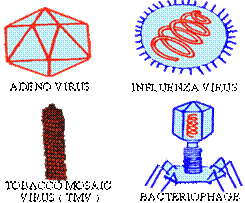 The Lytic Cycle - ___________________________________________________________________ __________________________________________________________________________________ __________________________________________________________________________________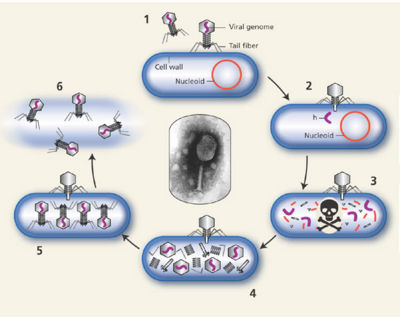 Draw your own version below:A Time Bomb____________________________________________________________________________________________________________________________________________________________________Lysogenic cycle - ___________________________________________________________________ __________________________________________________________________________________ Treating Viruses____________________________________________________________________________________________________________________________________________________________________Antiviral medications-________________________________________________________________ __________________________________________________________________________________ Vaccinations - ______________________________________________________________________ __________________________________________________________________________________ Chicken pox - ______________________________________________________________________Watch the video clip on how a virus spreads then we’ll discuss (see NPR link on viruses from edline)Good practices - ___________________________________________________________________ ____________________________________________________________________________________________________________________________________________________________________Video Notes - Bacteria – Friends  or  Enemies ??(0:51) There are _____________________ of bacteria in your mouth alone.(1:09) It would take __________________________ of them laying end to end to equal just a centimeter.(1:41) Bacteria are the ____________________, ____________________ organisms and they can be found (name 2 places) _________________________ and __________________________.(2:11) Your body is made up of _____________________ of cells.(2:11) The word bacterium is the ____________________ form of bacteria.(3:09) Bacteria’s hereditary material is located within the _______________.(3:30) The ___________________ is what gives bacteria it’s shape and help protect it.(3:56) Some bacteria have a whip like structure called a ______________ to propel it through liquid.(5:00) Some cells reproduce very quickly, sometimes every _______________________.(6:22) A wax like mass called a ____________________ is made up of trillions of bacteria.( 6:48) Some bacteria are brightly colored due to the _________________ found in their body.(7:20) Freezing and ____________________ will kill nearly all bacteria.(8:40) Bacteria eat just about any ______________________ matter.(9:40) Without bacteria, many forms of life might not be able to ___________________.(10:40) Many cities use bacteria to help break down _____________________.(12:15) Bacteria can digest oil into _______________________ substances.(13:07) ___________________ blood cells help protect us from bacteria.(14:40) In the 1900’s Alexander Fleming discovered a powerful drug called ________________, which weakens the ________________________ of bacteria, causing them to explode as they grow in size.(15:36) Scientists create better medicines and new and useful products by altering the ______________ code.(17:00) Most scientists thing the risk of genetic engineering of bacteria harming humans is __________.(18:00) Every bacterium is surrounded by one or more _______________________ layers.In Conclusion - It is a good thing that vast majority of bacteria are harmless, and most benefit humans, because bacteria will always be _________________.Life Science: Viruses MovieDiscussion Questions • What is a virus, and how does it reproduce? • How does the body fight a virus? What are antibodies? • What was Edward Jenner’s discovery, and how did it lead to the development of vaccines? • How does a vaccine work? • Who invented the polio vaccine—the first vaccine that didn’t make people sick? • How can new viruses emerge? • What viral disease affects one in 100 people between the ages of 15 and 49 and is especially prevalent in ? • What is one way new viruses are being monitored and controlled? Virus, Bacteria,or both???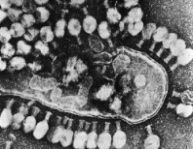 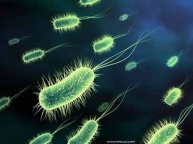 Fill in the space below on hints you are given.  The first one is done for you.*BONUS: Which of the 2 pictures above is a virus?  How can you tell?Study Guide – Bacteria and VirusesThis contains most, but not all of the concepts and vocabulary.  Review your film notes, fill in notes, vocab and class materials to also study.  In the space below, organize your notes in the best way that you’ll remember the material you’re having difficulty with: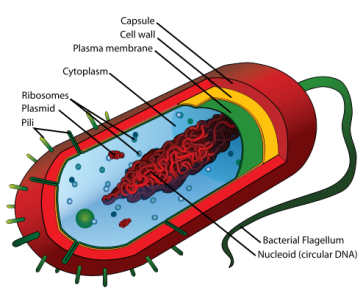 prokaryotean organism that consists of a single cell that does not have a nucleus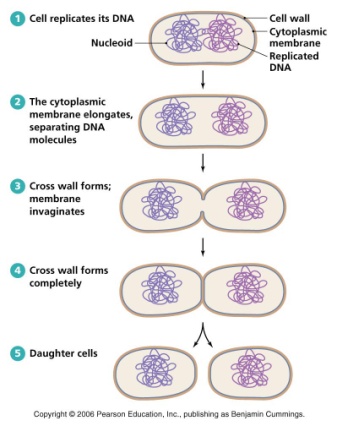 binary fissiona form of asexual reproduction in single-celled organisms by which one cell divides into two cells of the same size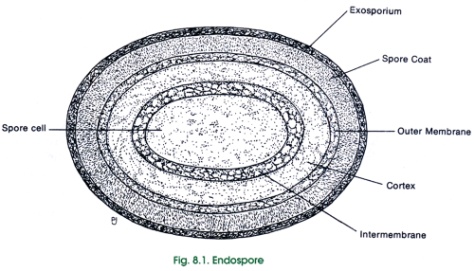 endosporea thick-walled protective spore that forms inside a bacterial cell and resists harsh conditions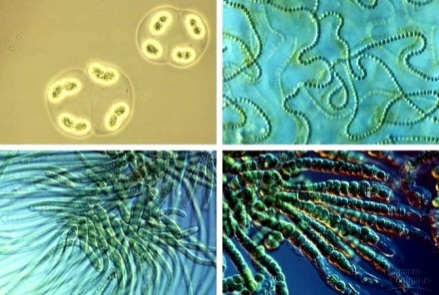 blue-green colorcyanobacteriabacteria that contain chlorophyll and can undergo photosynthesis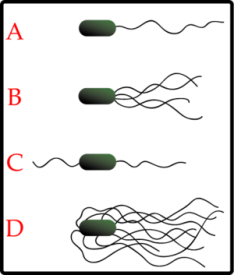 flagellaa hair-like tail used for movement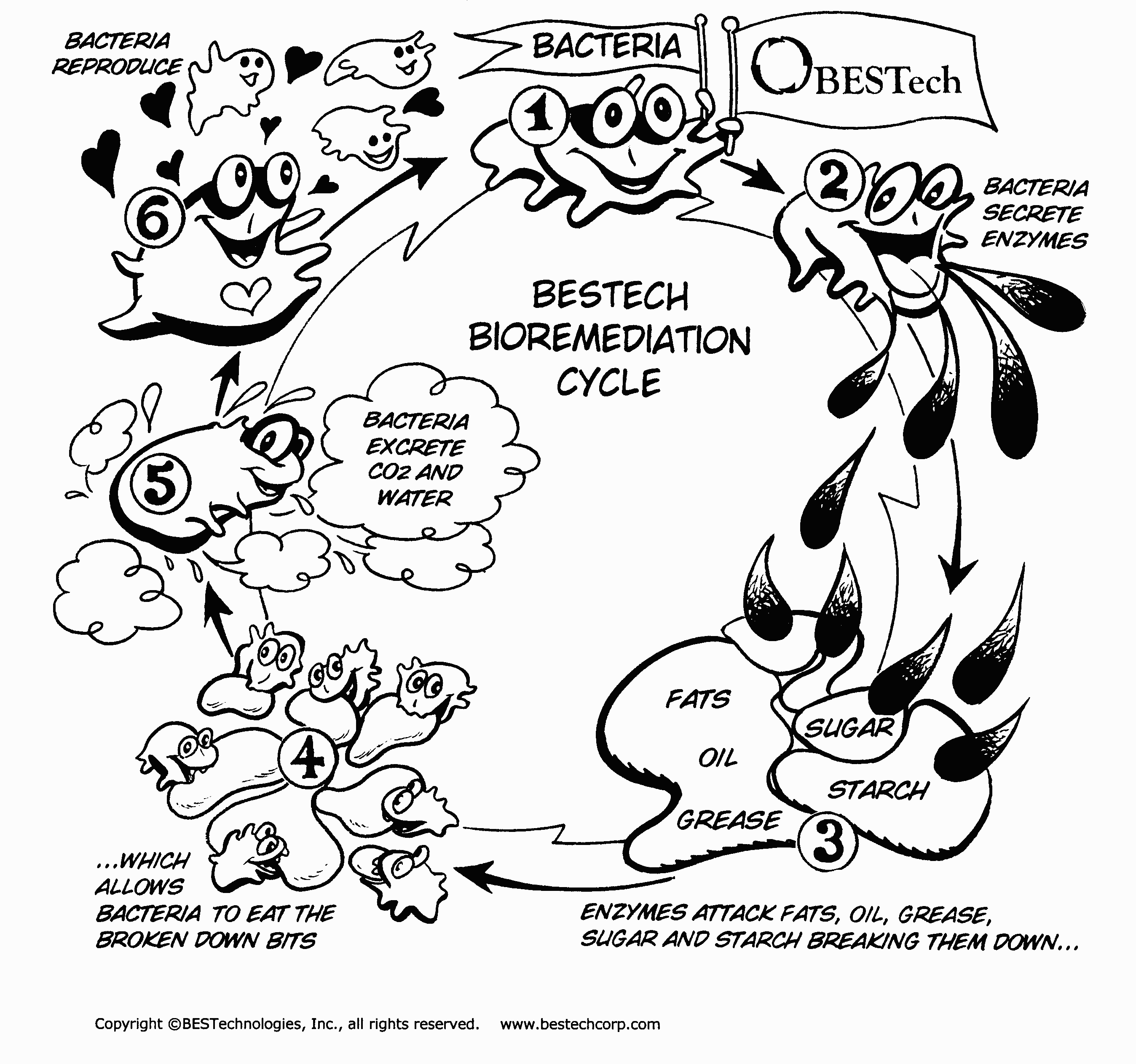 bioremediationthe biological treatment of hazardous waste by living organisms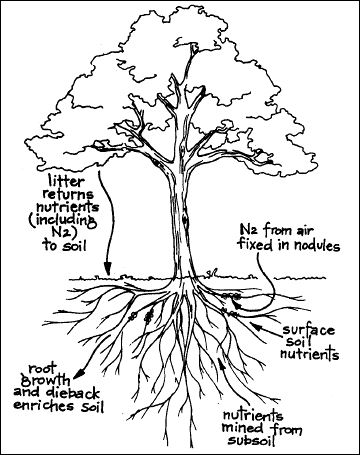 nitrogen fixationprocess in which nitrogen in the air is transformed into a form that plants can use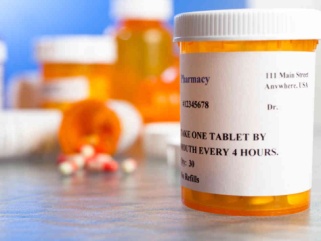 antibioticmedicine used to kill bacteria and other microorganisms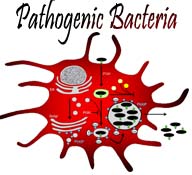  Ack! Makes you sick!!!pathogenic bacteriabacteria that cause disease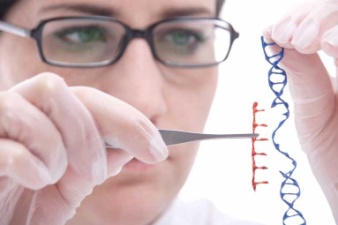 genetic engineeringwhen humans change the genes of any living thing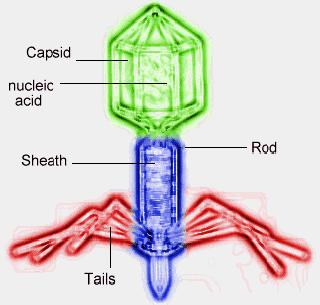 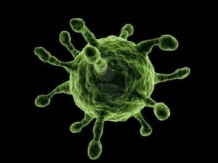 virusa microscopic particle that gets inside a cell and often destroys the cell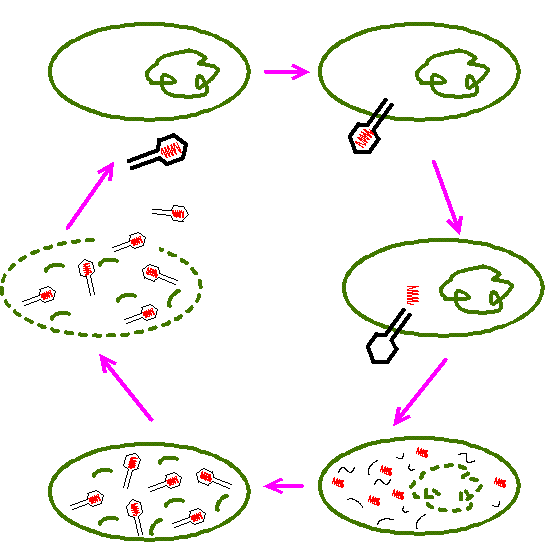 Oval shaped cell is the host!hostan organism from which a parasite takes food or shelterKey shaped attached to the cell is the parasite!parasitean organism that lives in or on a host, it obtains nourishment from the host without benefiting or killing the hostHintVirus, Bacteria, or Both ???Can use flagella to move.Bacteria5 billion can fit in a drop of blood.Are one celled.Can only live in a cell that is used as a host.Vaccinations work against these.Does not have a nucleus.Can be grouped by the type of disease they cause.There are more of these on earth than all other living things combined.Reproduce by binary fission.Chickenpox is caused by this.Antibiotics do not work on these.Can sometimes form an endospore.Sometimes are used in bioremediation.Are classified in the way they get food.These go through the lytic cycle.Some of these can make their own food.These do not eat, grow, or break down food.These help fix Nitrogen for plantsCause many of the food spoilage problems.Many antibiotics are made by these.List ways bacteria are helpful (and examples of each – come up with a minimum of 3!)How do viruses multiply?What are pathogenetic bacteria?How do we make antibiotics?Cleaning up hazardous wastes like oil spills with bacteria is called?These can only reproduce within a hosts’ cell – what are they?What is a type of medicine that stops viruses from reproducing?3 shapes of bacteria and what they look like (draw them and name them)A cell without a nucleus is called:Insulin is made by theseBacteria can be engineered to make:(list as many as you can)1.                                          4.2.                                          5.3.                                          6.An example of using bacteria to fight other bacteriaProcess of plants converting nitrogen to a form plants can useBacteria that contain chlorophyllThese live in extreme environmentsWays Archaea and bacteria are differentFlamingos get their pink color from thisOne way to prevent viral infectionsAll bacteria are made of ______ cellDescribe the 4 stages of the lytic cycle?What is the first stage of the binary fission?What is the second stage of the binary fission?What is the third stage of the binary fission?What is the fourth stage of the binary fission?Hair like parts that move bacteriaCells that have a nucleusDifferences between eukaryotes and prokaryotes:5 ways viruses NOT like living things?How ARE viruses like living things?2 types of genetic material in virusesScientists don’t know how many types of viruses exist because:How are the lytic and lysogenetic cycle different in viruses?Prokaryotes reproduce byBacteria can infect:(List 3 organisms!)bioremediation  - What is it and give an example.antibiotic  - What is it and what does it do?pathogenetic bacteria – What do they do?genetic engineering – What is it and give an example.binary fission – What goes through this process and describe the process.Endospore – Describe what it is.